Mission (from statutes): Collaborate to ensure the sustainability of the state geospatial clearinghouse, AZGeo, as a central repository for geospatial data and statewide geographic information system servicesFacilitate the advancement of AZGeo to enhance and support state, federal, and local government business systemsIncorporate user requirements on matters related to geospatial data, services, standards, applications, and activities to improve data sharing and use 2023 Meeting Dates: This group intends to meet on the third Tuesday of every other month from 11:00A -12:00P (MST)AZGeo Advisory Committee Members/Participants (by last name):Voting Members: ASLD Representative: Ryan Johnson (Chair), AGIC Chair: Kevin Blake (Yavapai County), VIce-Chair and Outreach Committee Representative: Patrick Whiteford (ADOT), Data Committee Representative: Howard Ward (TerraSystems SW) Required Non-voting members: Kasey Green (AZGeo Data Curator), Ayan Mitra (AZGeo Contracted Developer)Public at Large Participants (identified by attending one of the previous three meetings in 2022): Lynda Bell, Chris Bertrand, Matthew Beaversdorf, Sage Donaldson, Mark Flahan, Karol Francis, Wolfgang Grunberg, James Haynes, Jason Howard, Jim Johansen, Shea Lemar, Jenna Leveille, Seth Lewis, Jim Long, James Meyer, Paul Minnick, Mariah Modson, Lucas Murray, Veronica Nixon, Bill Nye, Denise Oshall, Shaun Perfect, Phil Ponce, Karen Rogers, Eric Shreve, Sara Thompson, Jen WennerlundWorkgroups: The AZGeo Advisory Committee has partnered with the Outreach Committee to draft guidance on Authoritative Data and Data Discovery.  GOALS AND ACTIVITIESGOAL 1: Provide a forum for information exchange to facilitate the advancement and sustainability of AZGeo as the state geospatial clearinghouseRelated ActivitiesContinue to secure resources for sustainable and long-term maintenance of AZGeo and curation of its content Assess opportunities to expand and improve AZGeo continuity and functionality Collect and assess feedback from the AZGeo User communityCoordinate and support two user group meetings per yearGOAL 2: Facilitate the development of best practices, data standards, and specifications for AZGeo contributorsRelated ActivitiesCoordinate and collaborate with local, regional, tribal and state organizations such as, the National States Geographic Information Council (NSGIC), AZ Department of Administration (ADOA) and AGIC Committees to develop recommendations for best practices and data governance associated to AZGeo Document and share outcomes for best practices with the AZGeo User CommunityGOAL 3: Facilitate Interagency Coordination and Encourage Geospatial Data Sharing utilizing AZGeoServe as a forum to facilitate informational exchange between AZ public universities, state, federal, tribal, regional, and local governments, the private sector and professional associations.2022 AccomplishmentsRelated to GOAL #1: Provide a forum for information exchange to facilitate the advancement and sustainability of AZGeo as the state geospatial clearinghouseAZGeo maintains ISA’s with state and regional partners that bring resources that support additional functionality, storage, and enhancementsAZGeo admins and technical support team have implemented and connected an enterprise environment to increase efficiencies and expand the functionality of AZGeo Coordinated two user group meetings 2022 Facilitated and reported on user feedback through AZGeo google formRelated to GOAL #2: Facilitate the development of best practices, data standards, and specifications for AZGeo contributorsPartnered with the AGIC Outreach Committee to develop guidelines and best practice documents related to authoritative data and data discovery.Related to GOAL #3: Facilitate Interagency Coordination and Encourage Geospatial Data Sharing utilizing AZGeoHeld regular meetings throughout 2022 and coordinated user engagement sessions virtually and at the AGIC 2022 Education and Training Symposium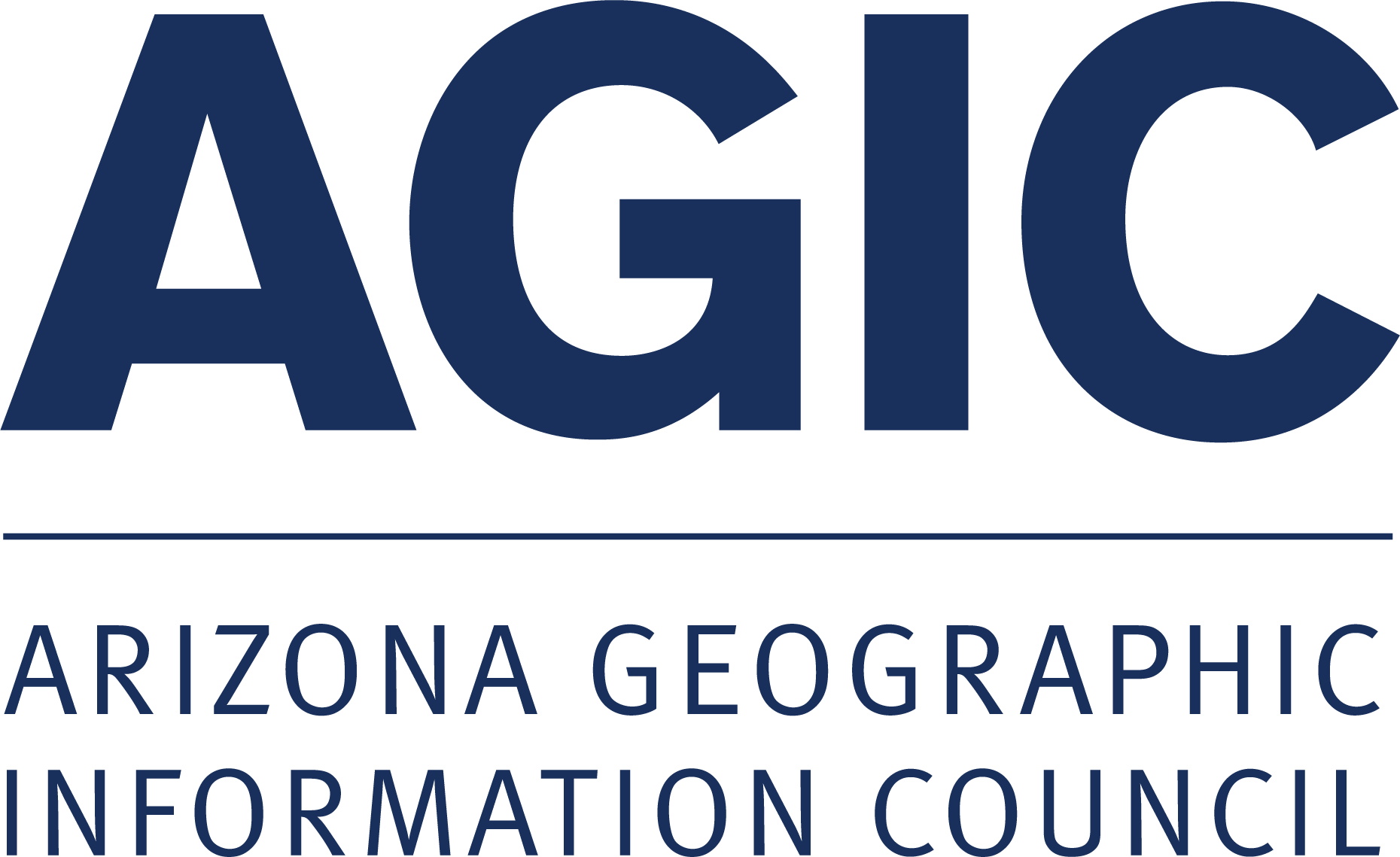 AZGeo Advisory Committee2023-24 Work Plan